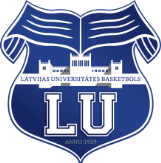 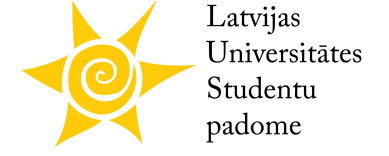 BK Latvijas Universitāte – Ogre/Kumho Tyre
15.02.2017, Elektrum sporta centrs, Grostonas 6bKritērijs/Vērtētājs1. vērtētājs2. vērtētājs3. vērtētājs4. vērtētājs5. vērtētājsPUNKTI KOPĀBiznesa, vadības un ekonomikas fakultāteBiznesa, vadības un ekonomikas fakultāteBiznesa, vadības un ekonomikas fakultāteBiznesa, vadības un ekonomikas fakultāteBiznesa, vadības un ekonomikas fakultāteBiznesa, vadības un ekonomikas fakultāteBiznesa, vadības un ekonomikas fakultāteVizuālais noform./Koptēls8715Fanu saukļu oriģinalitāte5914Papildus atribūtu izmantošana9817Atsaucība uz piedāvātajām aktivitātēm5611Atbalstīšanas intensitāte/ilgums9817Kopā:74Juridiskā fakultāteJuridiskā fakultāteJuridiskā fakultāteJuridiskā fakultāteJuridiskā fakultāteJuridiskā fakultāteJuridiskā fakultāteVizuālais noform./Koptēls7815Fanu saukļu oriģinalitāte5712Papildus atribūtu izmantošana9918Atsaucība uz piedāvātajām aktivitātēm10919Atbalstīšanas intensitāte/ilgums8917Kopā:81Ķīmijas fakultāteĶīmijas fakultāteĶīmijas fakultāteĶīmijas fakultāteĶīmijas fakultāteĶīmijas fakultāteĶīmijas fakultāteVizuālais noform./Koptēls8917Fanu saukļu oriģinalitāte5914Papildus atribūtu izmantošana8715Atsaucība uz piedāvātajām aktivitātēm10919Atbalstīšanas intensitāte/ilgums9918Kopā:83FakultātePunkti par dalībnieku skaitu (15%)Punkti par piesaistītajiem apmeklētājiem (15%)Žūrijas punkti ( 70%)PUNKTI KOPĀBiznesa, vadības un ekonomikas fakultāte4,5051,856,3Juridiskā fakultāte7,5056,764,2Ķīmijas fakultāte7,5058,165,6